01-351 АПС(Л) -1,25-0,8 (5337) модели ПМ-603 автомобиль пожарно-спасательный с лестницей рабочей высотой до 18 м, люлькой грузоподъемностью 270 кг и мотопомпой 0.8 л/с на шасси МАЗ-533702-240 4х2, боевой расчет 6 чел., емкости для: воды 1250 л, пенообразователя 100 л, полный вес 14.5 тн, ЯМЗ-236НЕ2 230 лс, 85 км/час, 1 экз., ОАО «Пожтехника» г. Торжок, 2005 г.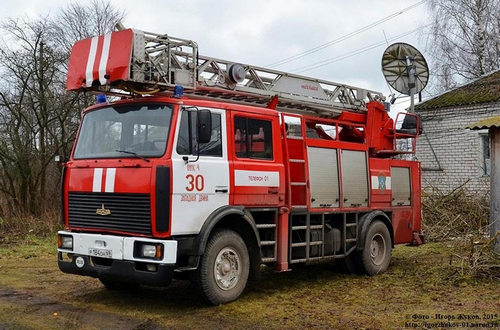 Благодарность и уважение И. Жукову.Игорь Жуков на vk.com «Автомобиль пожарно-спасательный с лестницей АПС(Л)-1,25-0,8(5337)ПМ-603. Выпущен в единственном экземпляре. Впервые продемонстрирован на выставке 2005 года под названием "Автомобиль службы спасения АСС-1", и был тогда окрашен в белую цветографическую схему МЧС. В 2006 году опять демонстрировался на выставке, но уже под нынешним названием и в пожарном окрасе... Машина оборудована двухколенной лестницей с люлькой (высота подъема 18 метров, боковой вылет 16 метров), цистерной на 800 литров, высоконапорной мотопомпой производительностью 1,25 литр/сек., а также электрогенератором для привода спасательного электрооборудования и прожекторов.»  Автомобиль пожарно-спасательный с лестницей на шасси МАЗ-5337, оснащен цистерной с пенобаком, лестницей, мотопомпой высокого давления, генераторной установкой с прожекторами и комплектом ПТВ предназначен для:- доставки к месту пожара боевого расчета, запаса огнетушащих веществ, пожарно-технического вооружения, спасательного оборудования;- тушения пожаров и проведения аварийно-спасательных работ в жилых и административных зданиях, объектах промышленности и транспорте на высоте до 18 м. Автомобиль пожарно-спасательный с лестницей может использоваться как самостоятельная боевая единица с забором пенообразователя из пенобака или постороннего резервуара и забором воды из цистерны, водопроводной сети, водоема.Автомобиль пожарно-спасательный с лестницей предназначен для эксплуатации в условиях умеренного климата при температуре окружающего воздуха от минус 40 до плюс 40 °C и относительной влажности до 80% при 20 °C.Допустимый при работе лестницы угол площадки 6, скорость ветра до 10 м/с на высоте до 10 м.Автомобиль состоит из следующих основных частей: шасси, опорного основания, электрогенератора, цистерны, пенобака, кузова с отсеками, силовой группы,    гидрооборудования, подъемно-поворотного основания, комплекта стрел с люлькой, электрооборудования, пожарно-технического вооружения и оборудования Автомобиль пожарно-спасательный с лестницей оборудован сигнально-громкоговорящим устройством «Смерч», либо другого типа аналогичного класса. Основная работа автомобиля заключается в том, чтобы с помощью имеющегося оборудования и принадлежностей подавать в очаг пожара воду или воздушно-механическую пену и проведение спасательных работ на высоте до 18 м.Лестница служит средством доставки боевого расчета в верхние этажи горящих сооружений высотой до 18 метров, проведения спасательных работ, тушения пожара водой или воздушно-механической пеной, эвакуация людей. Механизмы и устройства лестницы обеспечивают: устойчивость при работе; подъем-опускание комплекта колен; выдвигание-сдвигание комплекта колен; выравнивание комплекта стрел; поворот лестницы влево или вправо от транспортного положения вокруг вертикальной оси. Электрооборудование автомобиля пожарного-спасательного с лестницей состоит из электрооборудования шасси и дополнительного электрооборудования. Питание автоцистерны осуществляется постоянным током с напряжением 24 В. Пожарно-техническое вооружение размещено в отсеках кузова и на цистерне. Размещено ПТВ с учетом доступа и быстрого съема оборудования, закреплено специальными механизмами, зажимами и другими элементами крепления.Технические характеристики Пожтехника АПС(Л)-1,25-0,8 МАЗ-5337Комплектация Шасси автомобильное МАЗ-533702-240 предназначено под установку мусоровозов, топливозаправщиков, крановых установок, экскаваторов, цистерн, вахтовок, уборочных машин, буровых установок, сменных кузовов, автолестниц.Технические характеристики шасси автомобильного МАЗ-533702-240ШассиМАЗ-5337 (4х2)Тип двигателядизельныйМощность двигателя230 л.с.Максимальная скорость85 км/чЧисло мест для боевого расчета (включая место водителя)6Вместимость цистерны для воды1250 лВместимость пенобака100 лПодача мотопомпы в номинальном режиме0,8 л/сНапор мотопомпы в номинальном режиме40 мНаибольшая геометрическая высота всасывания3 мДлина рукава рукавной катушки50 мМаксимальная высота подъема лестницы18 мГрузоподъемность люльки270Грузоподъемность лестницы при использовании ее в качестве крана1000 кгМаксимальный вылет лестницы с максимальной нагрузкой в люльке16 мРабочий диапазон подъема лестницы в вертикальной плоскостиот -10 до +75 град.Угол поворота лестницы вправо и влево360 град.Максимальная ширина опорного контура3200 ммВремя маневров лестницы при максимальной скорости движения без нагрузки, при:Время маневров лестницы при максимальной скорости движения без нагрузки, при:подъеме от -10 до +75 град.35 сопускании от +75 до -10 град.16 свыдвигания на полную длину при угле подъема лестницы 75 град.30 ссдвигании (полном) при угле подъема лестницы 75 град.25 сповороте вправо или влево 360 град.45 сВремя установки на выносные опоры на горизонтальной площадке40 сПолная масса14500 кгГабаритные размеры7500x2500x3700 ммНаименованиеКол-воСпециальный инструмент и принадлежности, запасные части шасси МАЗ1 к-тАппарат дыхательный со сжатым воздухом (с запасными баллонами)4Аппарат искусственной вентиляции легких1Аптечка медицинская транспортная1Багор БМП2Бинокль 8×401Веревка пожарная спасательная ВПС-501Головка переходная ГП-80×501Знак аварийной остановки1Канистра для воды емкостью 5л1Канистра для топлива емкостью 20л1Катушка с магистральным кабелем длиной 100 м1Ключ К-802Колодка противооткатная2Колонка КП1Комплект гидроинструмента:станция насосная с мотоприводом1насос ручной в комплекте с рукавами1ножницы комбинированные1расширитель дверной1цилиндр одноштоковый с комплектом приспособлений1цилиндр двухштоковый с комплектом приспособлений1Комплект диэлектрический:боты диэлектрические, размер 143 парыковер 2−750×7501ножницы для резки электропроводов НРЭП1перчатки диэлектрические3 парыКомплект спасательного снаряжения (пояс, топор, коруба, карабин) КСС3 комплектаКонус оградительный4Крюк для открывания крышек гидранта1Кувалда кузнечная 5 кг1Лебедка тросовая ручная с усилием 500 кг1Лом пожарный с шаровой головкой1Лом ЛПУ2Мотопомпа высокого давления с рукавной катушкой1Нож (резак) для ремней безопасности1Ножницы ручные для резки арматуры1Носилки санитарные1Огнетушитель ОП-8(з)2Огнетушитель ОУ-52Пила дисковая бензиновая с набором дисков1Пилаа цепная электрическая1Пневмодомкраты ПД-4/103 комплектаПолотно натяжное спасательное 4,5×4,5 НСП1Прибор контроля изоляции1Прожектор 1000 Вт на стойке2Радиостанция мобильная1Радиостанция носимая1Ремень безопасности1Респиратор изолирующего типа У-2к5Рукав пожарный напорный д. 51 мм, длиной 20 м2Самоспасатель кислородный СПИ-206Топор плотницкий А21Топор пожарный средний (поясной)1Фонарь ФОС-3−5/6 с зарядным устройством1Фонарь электрический индивидуальный ФПС-4/6 с зарядным устройством5Чемодан санитарный1Электрогенератор 6 кВт с ЗОУ1Электромегафон1ПоказательЗначениеКолёсная формула:4x2Грузоподъемность, кг9 850Полная масса автомобиля, кг16 000Распределение полной массы:Распределение полной массы:  - на переднюю ось, кг6 000  - на заднюю ось, кг10 000Масса снаряженного автомобиля, кг6 000Распределение снаряженной массы, кгРаспределение снаряженной массы, кг  - на переднюю ось, кг3 950  - на тележку, кг2 050Размер шин11,00R20Контрольный расход топлива, л/100 км при V = 60 км/ч (80км/ч)21,5Максимальная скорость, км/ч85ДвигательЯМЗ-236НЕ2 (Евро-2)Мощность двигателя, кВт (л.с.)169 (230)Максимальный крутящий момент, Нм (кгсм)882 (90)Коробка передачЯМЗ-236ПЧисло передач КП5Передаточное число ведущего моста7,14Топливный бак, л200